Перечень рекомендуемых мероприятий по улучшению условий трудаНаименование организации:  Закрыто акционерное  общество «Челябинский завод технической оснастки» (ЗАО "ЧЗТО")   Дата составления: 22.05.2017 Председатель комиссии по проведению специальной оценки условий труда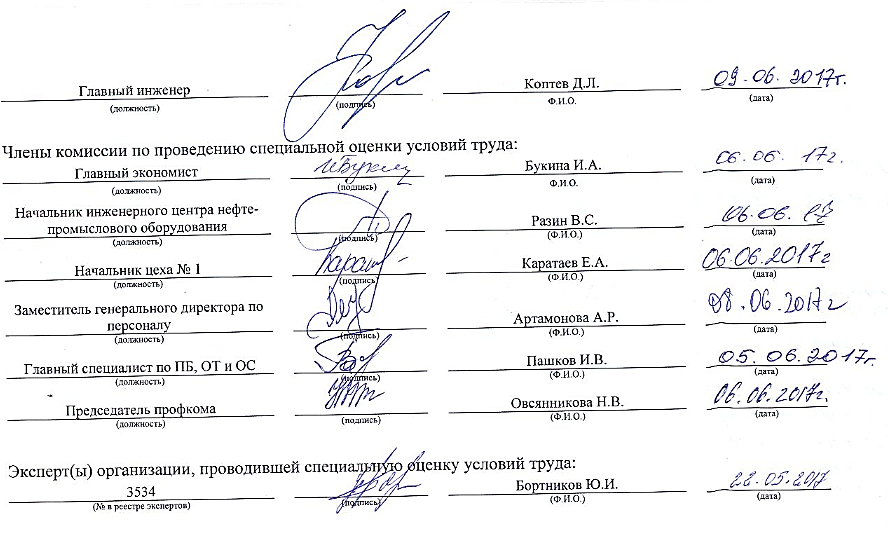 Наименование структурного подразделения, рабочего местаНаименование мероприятияЦель мероприятияСрок
выполненияСтруктурные подразделения, привлекаемые для выполненияОтметка о выполнении123456Служба подготовки производства и ремонта76568002. ТокарьПрименение средств звукопоглощенияСнижение уровня  шума 03.07.2017г.СППиРвыполнено76568003А. Электромонтёр-электронщикПрименение средств звукопоглощенияСнижение уровня  шума 03.07.2017г.СППиРвыполненоЦех № 1. Участок механической обработки76568004А. ТокарьПрименение средств звукопоглощенияСнижение уровня  шума 03.07.2017г.Цех № 1выполненоОрганизовать рациональные режимы труда  и отдыхаСнижение тяжести трудового процесса 03.07.2017г.Цех № 1выполненоСлужба подготовки производства и ремонта76568005А. Электромонтёр по ремонту и обслуживанию электрооборудованияПрименение средств звукопоглощенияСнижение уровня  шума 03.07.2017г.СППиРвыполнено76568006. Слесарь-ремонтникПрименение средств звукопоглощенияСнижение уровня  шума 03.07.2017г.СППиРвыполнено76568007А. Слесарь-ремонтникПрименение средств звукопоглощенияСнижение уровня  шума 03.07.2017г.СППиРвыполнено76568008А. Слесарь-ремонтникПрименение средств звукопоглощенияСнижение уровня  шума 03.07.2017г.СППиРвыполненоЦех № 1. Участок механической обработки (координатный)Цех № 1. Участок сборки и гидроиспытаний76568014А. Слесарь механосборочных работПрименение средств звукопоглощенияСнижение уровня  шума 03.07.2017г.Цех № 1выполненоЦех № 1. Заготовительный участок76568016. Резчик металла на пилахПрименение средств звукопоглощенияСнижение уровня  шума 03.07.2017г.Цех № 1выполненоПроизводственное управление76568017. СтолярУсовершенствовать систему вентиляцииСнижение концентрации вредных веществ в воздухе рабочей зоны 03.07.2017г.Производственное управлениевыполненоПрименение средств звукопоглощенияСнижение уровня  шума 03.07.2017г.Производственное управлениевыполненоОрганизовать рациональные режимы труда  и отдыхаСнижение тяжести трудового процесса 03.07.2017г.Производственное управлениевыполненоАдминистративно хозяйственный отделСлужба подготовки производства и ремонта76568024. МеханикПрименение средств звукопоглощенияСнижение уровня  шума 03.07.2017г.СППиРвыполненоЭкономический отделИнженерный центр нефтепромыслового оборудования. Технологическая служба.76568026. Инженер-химикУсовершенствовать систему вентиляцииСнижение концентрации вредных веществ в воздухе рабочей зоны 01.08.2017г.Инженерный центрвыполненоБухгалтерияПроизводственное управлениеЦех № 1. Участок механической обработки 76568031. ВулканизаторщикПрименение средств звукопоглощенияСнижение уровня  шума 03.07.2017г.Цех № 1выполненоОтдел технического контроля и качества76568032. Мастер ОТКПрименение средств звукопоглощенияСнижение уровня  шума 03.07.2017г.ОТКиКвыполненоЦех № 1. Участок механической обработки76568033А. ТокарьПрименение средств звукопоглощенияСнижение уровня  шума 03.07.2017г.Цех № 1выполненоОрганизовать рациональные режимы труда  и отдыхаСнижение тяжести трудового процесса 03.07.2017г.Цех № 1выполнено76568034А. ТокарьПрименение средств звукопоглощенияСнижение уровня  шума 03.07.2017г.Цех № 1выполненоОрганизовать рациональные режимы труда  и отдыхаСнижение тяжести трудового процесса 03.07.2017г.Цех № 1выполнено76568035А. ТокарьПрименение средств звукопоглощенияСнижение уровня  шума 03.07.2017г.Цех № 1выполненоОрганизовать рациональные режимы труда  и отдыхаСнижение тяжести трудового процесса 03.07.2017г.Цех № 1выполнено76568036А. ФрезеровщикПрименение средств звукопоглощенияСнижение уровня  шума 03.07.2017г.Цех № 1выполненоОрганизовать рациональные режимы труда  и отдыхаСнижение тяжести трудового процесса 03.07.2017г.Цех № 1выполненоЦех № 1. Участок механической обработки ПШН76568037. ФрезеровщикПрименение средств звукопоглощенияСнижение уровня  шума 03.07.2017г.Цех № 1выполненоОрганизовать рациональные режимы труда  и отдыхаСнижение тяжести трудового процесса 03.07.2017г.Цех № 1выполненоЦех № 1. Участок механической обработки76568038А. ТокарьПрименение средств звукопоглощенияСнижение уровня  шума 03.07.2017г.Цех № 1выполненоОрганизовать рациональные режимы труда  и отдыхаСнижение тяжести трудового процесса 03.07.2017г.Цех № 1выполнено76568039А. ТокарьОрганизовать рациональные режимы труда  и отдыхаСнижение тяжести трудового процесса 03.07.2017г.Цех № 1выполненоПрименение средств звукопоглощенияСнижение уровня  шума 03.07.2017г.Цех № 1выполнено76568040А. Оператор станков с программным управлениемОрганизовать рациональные режимы труда  и отдыхаСнижение тяжести трудового процесса 03.07.2017г.Цех № 1выполнено76568041А. Оператор станков с программным управлениемОрганизовать рациональные режимы труда  и отдыхаСнижение тяжести трудового процесса 03.07.2017г.Цех № 1выполнено76568042А. Токарь-карусельщикПрименение средств звукопоглощенияСнижение уровня  шума 03.07.2017г.Цех № 1выполненоОрганизовать рациональные режимы труда  и отдыхаСнижение тяжести трудового процесса 03.07.2017г.Цех № 1выполнено76568043. Токарь-расточникПрименение средств звукопоглощенияСнижение уровня  шума 03.07.2017г.Цех № 1выполненоОрганизовать рациональные режимы труда  и отдыхаСнижение тяжести трудового процесса 03.07.2017г.Цех № 1выполнено76568044А. ТокарьПрименение средств звукопоглощенияСнижение уровня  шума 03.07.2017г.Цех № 1выполненоОрганизовать рациональные режимы труда  и отдыхаСнижение тяжести трудового процесса 03.07.2017г.Цех № 1выполнено76568045А. ТокарьПрименение средств звукопоглощенияСнижение уровня  шума 03.07.2017г.Цех № 1выполненоОрганизовать рациональные режимы труда  и отдыхаСнижение тяжести трудового процесса 03.07.2017г.Цех № 1выполненоЦех № 176568048А. ГрузчикПрименение средств звукопоглощенияСнижение уровня  шума 03.07.2017г.Цех № 1выполненоОтдел отгрузок76568049. Укладчик-упаковщикОрганизовать рациональные режимы труда  и отдыхаСнижение тяжести трудового процесса 03.07.2017г.Производственное управлениевыполненоЦех № 1. Участок сборки и гидроиспытанийЦех № 1. Участок механической обработки76568051. Оператор станков с программным управлениемПрименение средств звукопоглощенияСнижение уровня  шума 03.07.2017г.Цех № 1выполненоОрганизовать рациональные режимы труда  и отдыхаСнижение тяжести трудового процесса 03.07.2017г.Цех № 1выполненоГлавный инженерКоптев Д.Л.(должность)(подпись)Ф.И.О.(дата)